АДМИНИСТРАЦИЯ ВЕЙДЕЛЕВСКОГО РАЙОНАУПРАВЛЕНИЕ ОБРАЗОВАНИЯ АДМИНИСТРАЦИИ ВЕЙДЕЛЕВСКОГО РАЙОНАПРИКАЗп.Вейделевка23 марта 2014 года                                                                                   № 147О проведении районного конкурса«Лучший сайт педагога»  В целях формирования единого образовательного информационного пространства района, совершенствования научно-методического обеспечения учебно-воспитательного процесса, развития инновационной и экспериментальной деятельности, популяризации и поддержки сайтов педагогических работников, стимулирования их творческой активности и повышения профессионального мастерства приказываю:Провести в марте 2015 года районный конкурс «Лучший сайт педагога».Утвердить Положение о проведении конкурса (Приложение 1), состав оргкомитета (Приложение 2).МУ «МЦОКО» (Лазебная О.Н.) обеспечить проведение районного конкурса «Лучший сайт педагога».Руководителям образовательных организаций организовать участие педагогов в конкурсе «Лучший сайт педагога». Контроль за исполнением приказа возложить на Панову О.Н., заместителя начальника управления образования администрации Вейделевского района.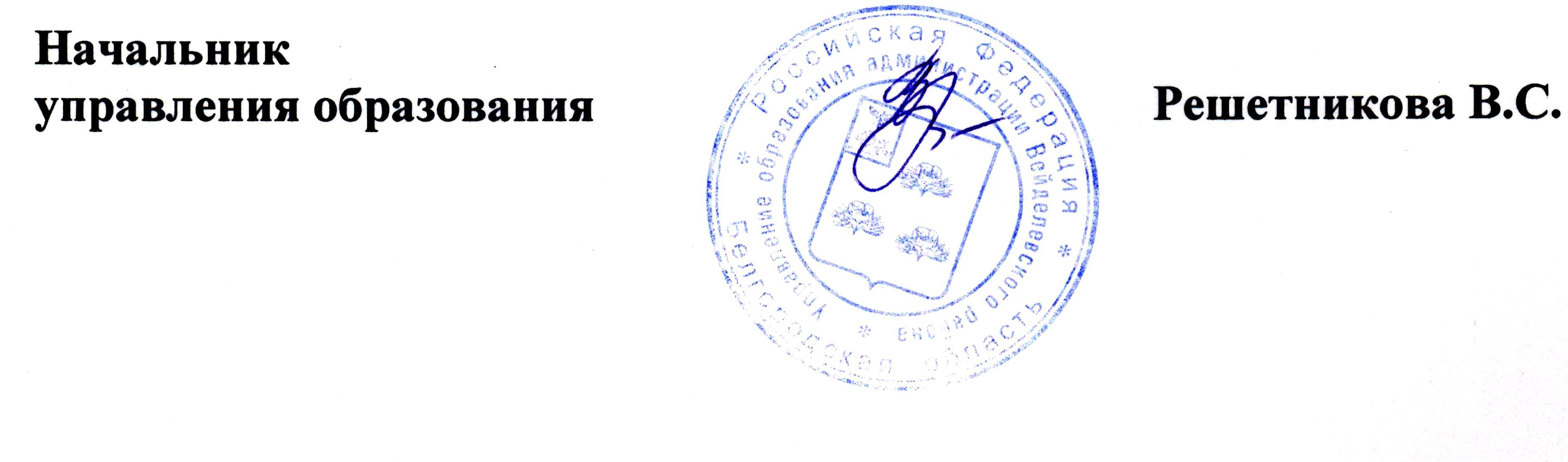 Приложение 1к приказу управления образования администрации Вейделевского района от «23» марта 2015 г.  №147 Положение о районном конкурсе «Лучший сайт педагога»I. Общие положения1.1.Настоящее Положение определяет понятия, цели, основы организации и проведения районного конкурса сайтов школьных учителей (далее - Конкурс).1.2.Конкурс проводится с целью стимулирования творческой активности педагогов в создании образовательных сайтов, формирования единого образовательного информационного пространства региона, популяризации и поддержки сайтов школьных учителей, повышения авторитета учителей, формирования позитивного образа учителя в общественном сознании.1.3.Основная задача конкурса - выявление лучшего опыта школьных учителей по созданию и функционированию сайтов и распространение их опыта работы.1.4.Организатором Конкурса является МУ «МЦОКО».1.5. Основные понятия, используемые в Положении:сайт - информационный Web-pecypc, имеющий четко определенную законченную смысловую нагрузку;конкурс - способ выявления Web-сайтов, наиболее полно отвечающих лучшим характеристикам российской сети Интернет;организационный комитет — группа лиц, организующих проведение Конкурса (далее - оргкомитет);жюри - группа лиц, осуществляющая оценку Web-сайтов, принятых оргкомитетом для участия в Конкурсе;победитель в Конкурсе - учитель, сайт которого занял по решению жюри одно из первых трех мест.II. Участники конкурса2.1. Принять участие в Конкурсе может любой учитель общеобразовательных организаций района.III. Оргкомитет конкурса3.1. С целью обеспечения проведения Конкурса формируется оргкомитет из специалистов управления образования, МУ «МЦОКО», РМК.
Состав оргкомитета утверждается приказом управления образования.3.2.Функциями оргкомитета являются:прием и регистрация заявок и работ на участие в Конкурсе;уведомление заявителей о признании их участниками Конкурса;назначение сроков заседания жюри;рассмотрение и утверждение итогов работы жюри;награждение победителей.3.3. Оргкомитет имеет право:отказать заявителю на участие в Конкурсе на основании несоответствия представленных материалов требованиям Конкурса;наградить победителей Конкурса дипломами управления образования;3.4. Обязанности оргкомитета:создание равных условий для всех участников Конкурса;обеспечение гласности проведения Конкурса.IV. Порядок проведения конкурса4.1. Конкурс проводится с 23.03.2015 г. по 31.03.2015 г. (материалы представить на конкурс в оргкомитет до 28 марта 2015 года);4.2. Конкурс проводится заочно по следующей номинации:«Лучший образовательный Интернет-ресурс педагога»;4.3.   Определение победителя осуществляется путем проведения экспертизы материалов, размещенных на сайте, заявленном в Конкурсе.  V. Материалы конкурса5.1.	Для участия в Конкурсе в адрес МУ «МЦОКО» направляются следующие материалы:заявка образовательной организации; краткая аннотация (не более 1 страницы формата А4), в которой должны быть отражены программные продукты и средства разработки, использованные для создания данного сайта.5.2. Материалы представляются на русском языке, на бумажном и электронном (формат *.doc, *.docx) носителях. Основанием для регистрации участника является представление полного пакета документов.5.3. Материалы, представленные на конкурс, не возвращаются.VI. Организация и условия проведения Конкурса6.1. К участию в Конкурсе допускаются только опубликованные в Интернет сайты.6.2. Выбор средств разработки и программного обеспечения не ограничивается. На Конкурс должен быть представлен адрес сайта (указывается в заявке).6.3. Технические требования, предъявляемые к сайтам:сайт должен быть оптимизирован для разрешения экрана монитора 1024 х 768 и нормально читаться при других разрешениях;возможность работы с различными типами браузеров (Internet Explorer, Google Chrome, Mozilla Firefox, Opera);страницы сайта должны поддерживать кодировки русских шрифтов; на сайте не должно быть неработающих ссылок.6.4. Прием заявок установленного образца на участие в Конкурсе и работ для рассмотрения конкурсной комиссией осуществляется оргкомитетом до 25 марта 2015 года.6.5. Итоги Конкурса подводятся до 31 марта 2015 года.VII. Жюри конкурса7.1.	Победители Конкурса определяются жюри, в состав которого входят специалисты управления образования, МУ «МЦОКО», РМК.7.2.	Состав жюри формируется оргкомитетом и утверждается управлением образования администрации Вейделевского района Белгородской области.7.3.	Победители Конкурса определяются по суммарным баллам.7.4.	Решение жюри принимается тайным голосованием большинством голосов, оформляется протоколом за подписью всех его членов и утверждается приказом управлением образования администрации Вейделевского района Белгородской области.VIII. Определение победителей конкурса8.1. Жюри конкурса устанавливает рейтинг участников конкурса по следующим критериям:Дизайн (0-15 баллов):Оценивается внешний вид всего сайта, в том числе главной страницы, единый стиль сайта, наличие авторских идей разработчика, оригинальность оформления. Учитывается наглядное представление о том, где что искать, возможность получить быстрый доступ к любой информации, содержащейся на сайте.Содержание сайта (0-35 баллов):Оценивается информация, представленная на сайте. Материал должен быть адекватно подобран для размещения в сети, структурирован, кратко и четко изложен. Учитывается актуальность содержания информации, полезность, увлекательность материала.Сведения, представленные на сайте, должны быть достоверными. Соблюдение авторских прав (список источников) является обязательным. Своевременное обновление содержания конкурсного сайта подразумевает изменение информации соответствующих разделов не реже чем два раза в месяц.Инновационность (0-30 баллов): Оценивается новизна и оригинальность образовательных и методических материалов, наличие образовательных онлайн-технологий (виртуальные уроки (воспитательные мероприятия), тестирование, материалы для самообразования), собственных разработок для использования в образовательном процессе.Интерактивность (0-10 баллов):Оценивается возможность не только читать и просматривать информацию, выставленную на сайт, но и активные действия посетителя (обучающегося, родителя и др.): организация поиска на сайте, участие в опросах, наличие страницы обратной связи.Технологичность (0-10 баллов):Оценивается уровень удобства средств навигации, совместимость с различными типами браузеров и разрешающей способностью экрана, скорость загрузки, читаемости текстов, уровень технической новизны использованных средств, web-технологий, профессионализм использования инструментария. Использование разработчиком только лицензионного или бесплатно распространяемого программного обеспечения. Мобильность поправок и обновлений. Специальные средства сайта, дающие возможность сохранить информацию на информационный носитель посетителя или распечатать выбранный материал.IX. Подведение итогов и награждение победителей конкурса9.1. Победитель и призеры Конкурса определяются жюри (Приложение 4) в соответствии с настоящим Положением по номинациям Конкурса.9.2.Победитель и призеры Конкурса награждаются дипломами I, II и III степени и ценными призами.9.3. Информация о результатах проведения Конкурса размещается на странице «МЦОКО» сайта управления образования в сети Интернет.Приложение 2к приказу управления образования администрации Вейделевского района от «23» марта 2015 г.  № 147   Состав оргкомитета районного конкурса«Лучший сайт педагога»Панова О.Н. - заместитель начальника управления образования,                          председатель оргкомитета                 Лазебная О.Н.   - директор муниципального учреждения                             «Муниципальный центр оценки качества образования»,                        заместитель председателя оргкомитета Члены оргкомитета:Глумова О.В.  – заведующая районным методическим кабинетом                                           управления образования Ильина Т.А.   – методист муниципального учреждения                             «Муниципальный центр оценки качества образования».Бачура В.Г. – инженер-программист муниципального учреждения                             «Муниципальный центр оценки качества образования».Приложение 3к приказу управления образования администрации Вейделевского района от «23» марта 2015 г.  № 147   Распределение обязанностей членов оргкомитетаПриложение 4к приказу управления образования администрации Вейделевского района от «23» марта 2015 г.  № 147СОСТАВ жюри районного этапа конкурса детских работ «Мой безопасный Интернет»Заявкана участие в районном конкурсе «Лучший сайт педагога»Общеобразовательная организация, предоставившее Конкурсную работуучителя (название полностью) _____________________________________1.Координация подготовительной работы по организации и проведению КонкурсаПанова О.Н.2.Подготовка документов для проведения Конкурса: приказы, положение, критерии оценки конкурсных работ и т.д.Лазебная О.Н.Ильина Т.А.3.Формирование жюри и организация его работы.Лазебная О.Н.Глумова О.В.4.Подготовка печатных материалов, протоколов, оценочных листов и др.Бачура В.Г.7.Подготовка итогового приказа о проведении Конкурса.Ильина Т.А.Панова О.Н.Заместитель начальника управления образования, председатель жюриЛазебная О.Н.Директор МУ «МЦОКО» заместитель председателя жюри, член жюриИльина Т.А.Методист МУ «МЦОКО», член жюриБачурин В.В.Методист МУ «МЦОКО», член жюриБачура В.Г.Инженер-программист МУ «МЦОКО», член жюриГлумова О.В.  Заведующая РМК, член жюриРешетникова И.В.Методист РМК, член жюриФамилия Имя ОтчествоОУДолжностьКвалификационная категорияОбщий педагогический стажПедагогический стаж по предметуСведения о повышение квалификации в области ИКТАдрес сайтаКонтактные данные учителя (телефон, e-mail)Приложение (указать прилагаемые материалы)